Zespół Szkoły Podstawowej nr2, Przedszkola i Gimnazjum w Zagnańsku realizuje projekt  dofinansowany  z Funduszy Europejskich zatytułowanyRozwój zawodowy  poparty doskonaleniem językowym i wykorzystaniem najnowszych technologii informacyjnych   Nr projektu : POWERSE-2016-1-PL01-KA101-024047  Czas realizacji :  15.11.2016 - 14.06.2018Cel : podniesienie poziomu kompetencji językowych, kulturowych,  z zakresu wykorzystywania technologii informatycznych oraz przedsiębiorczości i inicjatywy  Dofinansowanie z Unii Europejskiej : 65 452,73 zł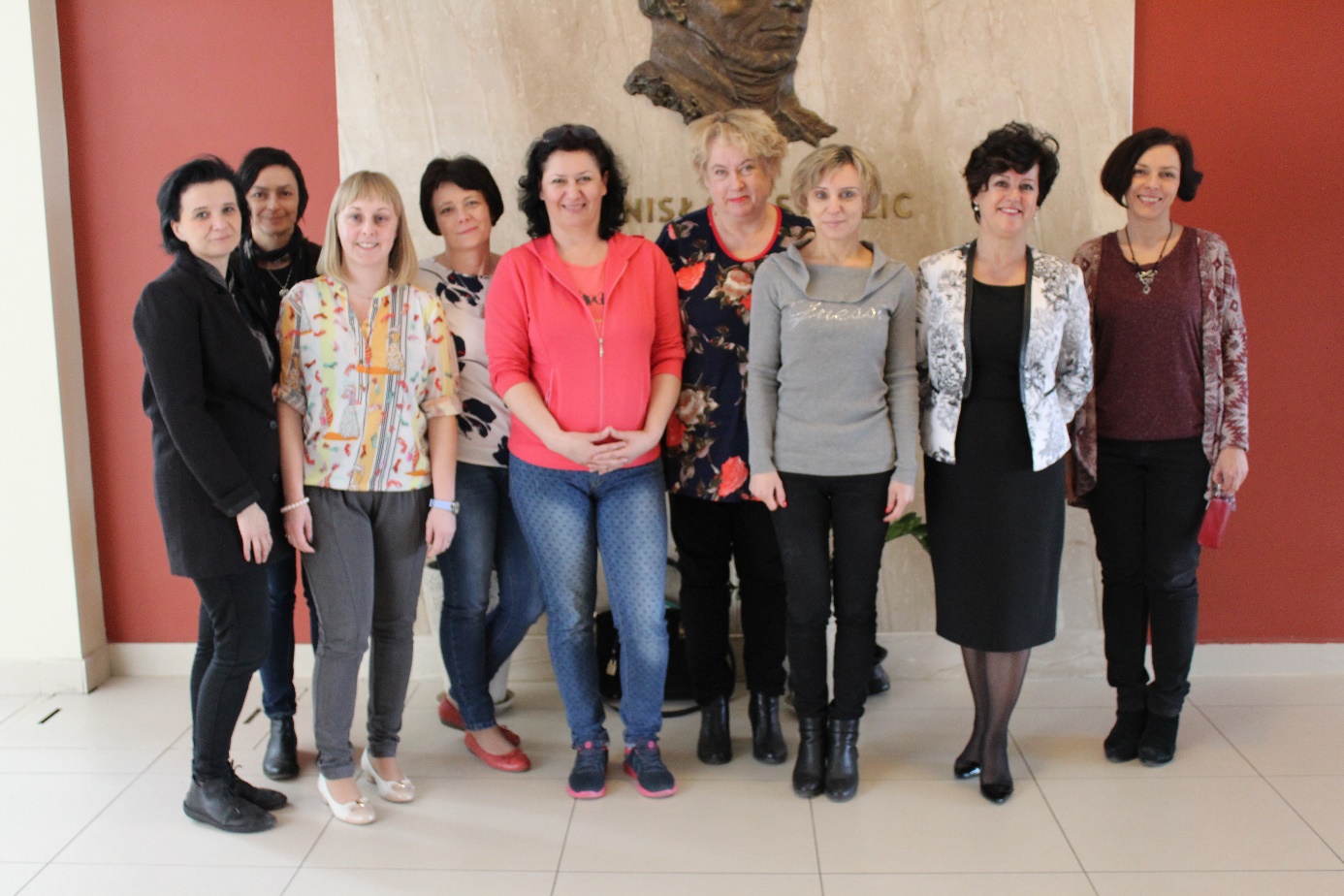 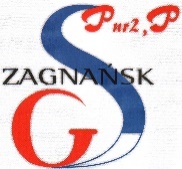 